В современном обществе все большую востребованность приобретают профессии и специальности, связанные с умением преобразовывать пространство. Творческие проявления человека, связанные с нестандартным видением объектов, дизайнерским видением мира, сегодня приобретают особое значение. Значит, и развитие соответствующих способностей у детей  становится наиболее актуальным и созвучным сегодняшнему дню.Каждый вид изобразительной деятельности, кроме общего эстетического влияния, имеет свое специфическое воздействие на ребенка. Изобразительная деятельность несет большое значение для обучения и воспитания детей дошкольного возраста. Она способствует формированию и развитию многих личностных качеств ребенка, ее психических и эстетических возможностей.В педагогических и психологических исследованиях доказывается значение изобразительного творчества для интеллектуального, художественного развития детей в дошкольном возрасте.Изобразительная деятельность может быть подлинно творческой деятельностью, развивающей личность ребенка-дошкольника и развивающейся по своим внутренним законам. Детское изобразительное творчество развивается на основе продуктивного мышления и воображения в процессе становления самостоятельного экспериментирования с различными материалами, овладения обобщенными способами создания образов, развертывания самостоятельной художественно-поисковой деятельности при решении творческих задач.Экспериментирование  - это  способ материального или мысленного воздействия человека на реальный или материальный объект с целью его обследования, познания свойств, связей.В основе творческого экспериментирования дошкольников лежит понятие творчества как  пространства свободы, поэтому творческая экспериментальная работа всегда свободна в том плане, что ребенок самореализует себя. Творчество как когнитивный, интеллектуальный процесс осуществляется в деятельности, является ее внутренней, неотъемлемой чертой и развивается согласно логике культурно-исторического процесса.Проблема обучения изобразительной деятельности актуальна на сегодняшний день. Применение нетрадиционных техник рисования становится все частым и востребованным методом работы в системе работы ДОУ по осуществлению формирования и развития изобразительной деятельности детей.Поэтому мы хотим вас познакомить с малоиспользуемыми в ДОУ  нетрадиционными техниками рисования.Эбру – это рисование на воде, рисование жидкостями. Нанесение одной жидкости на поверхность другой создает невероятный эффект, в результате чего получаются неповторимые узоры, которые можно перенести на твердую поверхность – бумагу, дерево, ткань.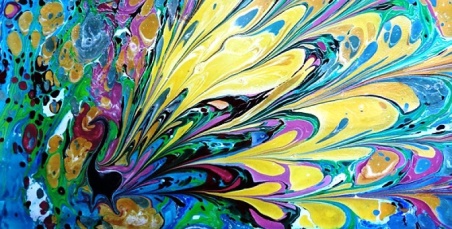 Iris Folding (айрис фолдинг) – заполнение вырезанной по контуру картинки разноцветными полосками. Для техники существует множество схем, шаблонов и картинок. При этом схемы для айрис фолдинг достаточно просто сделать самим – надо лишь знать некоторые принципы их изготовления. Или же воспользоваться ресурсом Интернет.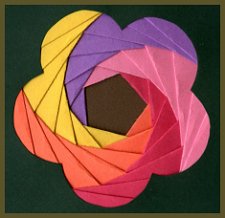 Название «фроттаж» произошло от французского trotter — «натирать ». Это техника воспроизв едения рисунка фактуры посредством натирания бумаги. Любую рельефную, фактурную форму можно скопировать, покрыв ее листом и заштриховав поверхность.  Для фроттажа необходимы выразительные фактуры: деревянные поверхности, грубые ткани, выпуклые изображения и т.д. Натирание — фроттаж — производите аккуратно, придерживая лист бумаги, не сдвигая формы под ней.  Цвета, которыми штрихуется поверхность, для получения художественного эффекта добавляются и накладываются друг на друга. 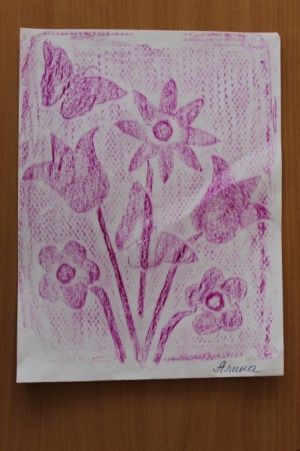 Изонить. Эта техника подразумевает художественное переплетение ниток на картоне или бумаге. Рисунки могут быть разнообразными и неповторимыми, но все восхищают своей тонкостью работы. Для работы потребуется терпение и усидчивость, но это не помеха для творчества, главное желание и творческий подход. Вышивкой в данной технике можно украсить настенное панно, открытку, упаковочную коробку.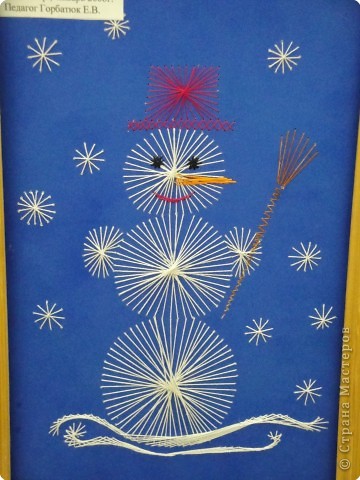 Флористика  – это  направление в современном визуальном искусстве, связанное с составлением композиций из  цветов и растений, причем растения могут быть, как живые, так и специально подготовленные.Флористику применяют для создания плоских и объемных композиций из подготовленных растений. Она  включает в себя следующие техники: связывание, нанизывание, плетение, склеивание  и т.д.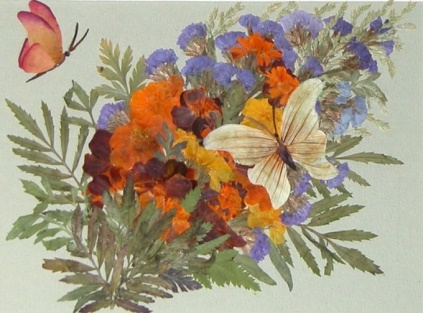 Рисование на песке, крупе или соли.Цель: увлечь детей экспериментированием по созданию образов на сухом и мокром песке, активизация и развитие сенсорно-моторной сферы.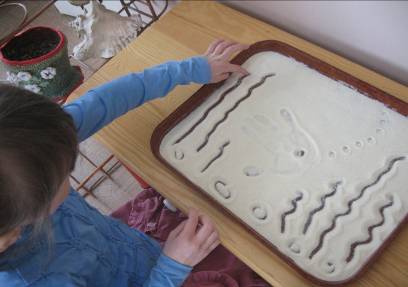 Рисование окрашенной нитью.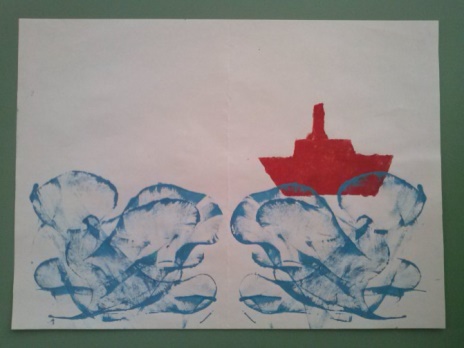 Рисование мыльными пузырями.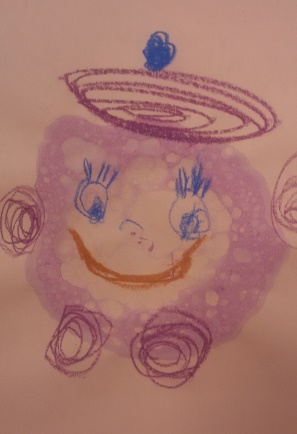 Желаю вам творческих успехов!Муниципальное казенное дошкольное образовательное учреждение «Детский сад №5 г. Беслана» 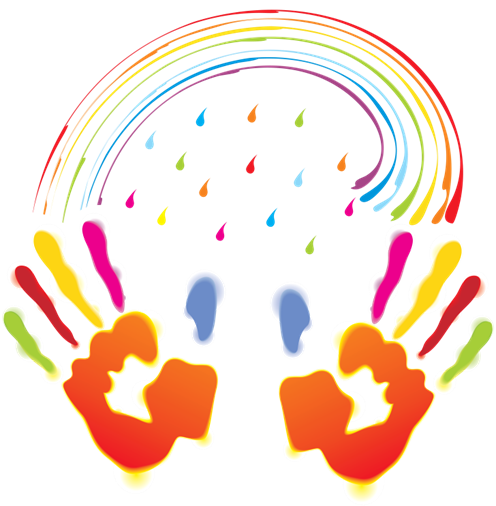 